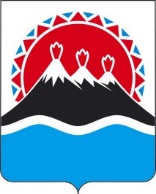 МИНИСТЕРСТВО ФИНАНСОВ КАМЧАТСКОГО КРАЯПРИКАЗ[Дата регистрации] № [Номер документа]г. Петропавловск-КамчатскийПРИКАЗЫВАЮ:1.	Внести в преамбулу приказа Министерства финансов Камчатского края от 03.03.2022 № 33/70 «О некоторых вопросах реализации нормативных правовых актов Российской Федерации в сфере противодействия коррупции в Министерстве финансов Камчатского края» изменение, исключив слова «государственной власти».	2.	Настоящий приказ вступает в силу после дня его официального опубликования.[горизонтальный штамп подписи 1]О внесении изменения в преамбулу приказа Министерства финансов Камчатского края от 03.03.2022     № 33/70 «О некоторых вопросах реализации нормативных правовых актов Российской Федерации в сфере противодействия коррупции в Министерстве финансов Камчатского края»МинистрА.Н. Бутылин